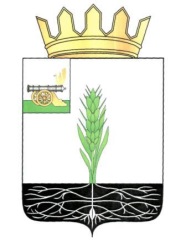 АДМИНИСТРАЦИЯ МУНИЦИПАЛЬНОГО ОБРАЗОВАНИЯ 
«ПОЧИНКОВСКИЙ РАЙОН» СМОЛЕНСКОЙ ОБЛАСТИП О С Т А Н О В Л Е Н И Е О внесении изменения в постановление Администрации муниципального образования «Починковский район» Смоленской области от 29.12.2017 № 231-адм В соответствии с Федеральным законом Российской Федерации от 30.03.1999 № 52-ФЗ «О санитарно-эпидемиологическом благополучии населения»Администрация муниципального образования «Починковский район»Смоленской области  п о с т а н о в л я е т:Внести изменение в постановление Администрации муниципального образования «Починковский район» Смоленской области от 29.12.2017                 № 231-р/адм «Об утверждении Программы (плана) производственного контроля за условиями труда работников Администрации муниципального образования «Починковский район» Смоленской области», изложив Программу (план) производственного контроля за условиями труда работников Администрации муниципального образования «Починковский район» Смоленской области в новой редакции (прилагается).Глава муниципального образования«Починковский район» Смоленской области                                                                               А.В. ГолубПрограмма (план) производственного контроляза условиями труда работников Администрации муниципального образования «Починковский район» Смоленской областиОбщие положения1.1. Целью Программы (плана) производственного контроля за условиями труда работников Администрации муниципального образования «Починковский район» Смоленской области (далее - Администрация) является обеспечение безопасности здоровья работников Администрации путем должного выполнения санитарных правил, санитарно-противоэпидемических (профилактических) мероприятий, организации и осуществления контроля за их соблюдением. 1.2. Основными задачами производственного контроля являются:- обеспечение соблюдения санитарных правил и выполнения санитарно-эпидемиологических (профилактических) мероприятий, предусмотренных действующим законодательством;- предотвращение санитарных правонарушений на объектах производственного контроля;- предупреждение (профилактика) массовых инфекционных и неинфекционных заболеваний (в том числе профзаболеваний).1.3. Объектами производственного контроля условий труда являются производственные помещения, здания, производственное оборудование, рабочие места, используемые для выполнения работ.1.4. Ответственность за своевременность организации и осуществление производственного контроля, а также за его полноту и достоверность в целом по Администрации возлагается на Комиссию по охране труда Администрации, в структурных подразделениях — на руководителей подразделений.1.5. Производственный контроль включает:1.5.1. Организацию медицинских осмотров.1.5.2. Проверку исправности системы освещения.1.5.3. Проверку состояния компьютерного оборудования и оргтехники, средств связи, мебели, бытовой техники. 1.5.4. Проверку состояния воздушной среды. 1.5.5. Проверку наличия и состояние спецодежды, средств индивидуальной защиты (в Отделе образования Администрации, Отделе  градостроительной деятельности, транспорта, связи и жилищно-коммунального хозяйства Администрации).1.5.6. Визуальный контроль за выполнением санитарно-противоэпидемических (профилактических) мероприятий, соблюдением санитарных правил, разработку и реализацию мер, направленных на устранение выявленных нарушений (руководители структурных подразделений – первая ступень производственного контроля, Комиссия по охране труда – вторя ступень производственного контроля);Нормативно-техническая документация2.1. Федеральный закон № 52-ФЗ от 30.03.1999 г. «О санитарно-эпидемиологическом благополучии населения».2.2. СП 1.1.1058-01 «Организация и проведение производственного контроля за соблюдением санитарных правил и выполнением санитарно-противоэпидемических (профилактических) мероприятий».2.3. СП 1.1.2193-07 «Организация и проведение производственного контроля за соблюдением санитарных правил и выполнением санитарно-противоэпидемических (профилактических) мероприятий».2.4. Р 2.2.2006-05 «Гигиена труда. Руководство по гигиенической оценке факторов рабочей среды и трудового процесса. Критерии и классификация условий труда».2.5. СанПиН 2.2.4.548-96 «Гигиенические требования к микроклимату производственных помещений».2.6. СанПиН 2.2.2./2.4.1340-03 «Гигиенические требования к персональным ЭВМ и организация работы».2.7. СанПиН 2.2.1/2.1.1.1278-03 «Гигиенические требования к естественному, искусственному и совмещенному освещению жилых и общественных зданий».Характеристика объектовАдминистрация занимает помещения:- нежилое кирпичное трехэтажное здание, 1978 года постройки, площадью 2050,2 кв. м., расположенное по адресу: Смоленская область, г. Починок,              ул. Советская, д. 1, на праве оперативного управления на основании постановления Администрации Починковского района Смоленской области        № 1 от 17.12.1991 г. «О прекращении полномочий исполнительного комитета Починковского районного Совета народных депутатов», свидетельство о государственной регистрации права выдано 23.11.2012 г. Управлением Федеральной службы регистрации, кадастра и картографии по Смоленской области, частично проводится текущий ремонт (по мере необходимости);- нежилое кирпичное одноэтажное здание, 1953 года постройки, площадью 380,2 кв. м., расположенное по адресу: Смоленская область, г. Починок,              ул. Советская, д. 4, на праве оперативного управления на основании распоряжения Администрации муниципального образования «Починковский район» Смоленской области № 686-р от 03.08.2012 «О принятии в собственность муниципального образования «Починковский район» Смоленской области объекта недвижимости»,  свидетельство о государственной регистрации права выдано 16.10.2012 г. Управлением Федеральной службы регистрации, кадастра и картографии по Смоленской области, частично проводится текущий ремонт (по мере необходимости);- нежилое кирпичное двухэтажное здание, 1981 года постройки, площадью 932,7 кв. м., расположенное по адресу: Смоленская область, г. Починок,               ул. Советская, д. 15, на праве оперативного управления на основании распоряжения Администрации муниципального образования «Починковский район» Смоленской области № 180-р от 04.03.2011 «О передаче объекта муниципальной собственности», свидетельство о государственной регистрации права выдано 05.11.2009 г. Управлением Федеральной регистрационной службы по Смоленской области, частично проводится текущий ремонт (по мере необходимости).Перечень должностей муниципальной службы Администрации, должностной функционал которых содержит функции по осуществлению производственного контроля5. Требования к организации и проведению производственного контроля5.1. Руководители структурных подразделений, наделенные правами юридического лица, ответственные за организацию и проведение первой ступени производственного контроля обязаны обеспечить:- проведение лабораторных исследований и испытаний в случаях, установленных государственными санитарно-эпидемиологическими правилами и нормативами: на рабочих местах, с целью оценки влияния производства на условия труда работников и их здоровье;- безопасность процесса выполнения работ;- разработку и реализацию мер, направленных на устранение выявленных нарушений в части обеспечения безопасных условий труда работников;- ведение учета и отчетности, установленной действующим законодательством, по вопросам, связанным с осуществлением производственного контроля;- своевременное информирование работников Администрации, а также лиц, уполномоченных осуществлять государственный санитарно-эпидемиологический надзор, об аварийных ситуациях, создающих угрозу санитарно-эпидемиологическому благополучию.5.2. Производственный контроль должен планироваться с учетом:- видов и объемов осуществляемой деятельности; - планировки зданий и сооружений, видов оборудования;- анализа результатов оценок, измерений, исследований вредных факторов условий труда.Перечень производственных факторов, в отношении которых необходимо проведение исследований и замеров, периодичность контроляПеречень должностей работников Администрации, подлежащих медицинским осмотрамПеречень осуществляемых работ и услуг, представляющих потенциальную опасность для человека и окружающей средыМероприятия, предусматривающие обоснование безопасности для человека и окружающей среды факторов производственной среды.Методы контроля Перечень форм учета и отчетности попроизводственному контролю- Журналы первой ступени контроля за состоянием охраны труда.- Журналы второй ступени контроля за состоянием охраны труда.- Журнал регистрации инструкций по охране труда.- Списки должностей работников, подлежащих периодическим медицинским осмотрам.от№УТВЕРЖДЕНАпостановлением Администрации муниципального образования «Починковский район» Смоленской областиот _____________ г. № _____№ п/пДолжностьЗакрепленные функции1Первый заместитель Главы муниципального образования «Починковский район» Смоленской областиорганизация проведения работ по содержанию зданий, сооружений, помещений и прилегающей территории2заместитель Главы муниципального образования «Починковский район» Смоленской области – начальник Отдела сельского хозяйстваконтроль соблюдения требований охраны труда в структурном подразделении3начальник Отдела градостроительной деятельности, транспорта, связи и жилищно-коммунального хозяйства Администрации контроль соблюдения требований охраны труда в структурном подразделении 4начальник Отдела по городу Администрацииконтроль соблюдения требований охраны труда в структурном подразделении 5начальник Отдела по экономике и управлению муниципальным имуществом Администрацииконтроль соблюдения требований охраны труда в структурном подразделении 6начальник Отдела юридической работы Администрацииконтроль соблюдения требований охраны труда в структурном подразделении7начальник Финансового управления Администрацииконтроль соблюдения требований охраны труда в структурном подразделении8начальник Отдела образования Администрацииконтроль соблюдения требований охраны труда в структурном подразделении 9начальник отдела ЗАГС Администрацииконтроль соблюдения требований охраны труда в структурном подразделении10начальник Отдела культуры Администрацииконтроль соблюдения требований охраны труда в структурном подразделении 11начальник Отдела по информационной политике Администрацииконтроль соблюдения требований охраны труда в структурном подразделении 12начальник Отдела по оргработе, муниципальной службе и кадрам Администрацииконтроль соблюдения требований охраны труда в структурном подразделении 13начальник Отдела пресс-службы, общественных связей и работы с обращениями гражданконтроль соблюдения требований охраны труда в структурном подразделении14начальник Архивного отделаконтроль соблюдения требований охраны труда в структурном подразделении15главный специалист - главный бухгалтер Сектора бухгалтерского учета и отчетностиконтроль соблюдения требований охраны труда в Секторе бухгалтерского учета и отчетности№ п/пНаименование видов выполняемых работ Периодичность Подразделение -исполнитель1Контроль замеров температуры воздуха на рабочих местах 2 раза в год (в холодный и теплый периоды года)руководители структурных подразделений Администрации с правом юридического лица, старший менеджер Отдела по оргработе, муниципальной службе и кадрам Администрации,2Контроль уровней искусственной освещенностипри вводе сети в эксплуатацию, в том числе после ремонта;-по заявкам;- при проведении специальной оценки условий трударуководители структурных подразделений Администрации с правом юридического лица, старший менеджер Отдела по оргработе, муниципальной службе и кадрам Администрации3Контроль уровня электромагнитных полей- при вводе ПЭВМ в эксплуатацию, органи зации новых и реорганиза ции рабочих мест,- после проведения организационно –руководители структурных подразделений Администрации с правом юридического лица, старший менеджер Отдела по оргработе, муниципальной службе и кадрам Администрациитехнических мероприятий, по нормализации электро магнитной обстановки;- по заявкамПеречень должностей работниковПеречень должностей работниковМероприятие производственного контроляПериодичность мероприятия ПКДокументы, регламентирующие мероприятия ПКЛицо, ответственное за осуществление ПК1Первый заместитель Главы муниципального образования «Починковский район» Смоленской областиСоставле-ние списка муниципа-льных служащих, направле-ние на медосмотрПри приеме на работу, далее ежегодноПриказ Минздравсоцразвития России от 14.12.2009 № 984н «Об утверждении Порядка прохождения диспансеризации государственными гражданскими служащими Российской Федерации и муниципальными служащими, перечня заболеваний, препятствующих поступлению на государственную гражданскую службу Российской Федерации и муниципальную службу или ее прохождению, а также формы заключения медицинского учреждения»начальник Отдела по оргработе, муниципальной службе и кадрам АдминистрацииСоставле-ние списка муниципа-льных служащих, направле-ние на медосмотрПри приеме на работу, далее ежегодноПриказ Минздравсоцразвития России от 14.12.2009 № 984н «Об утверждении Порядка прохождения диспансеризации государственными гражданскими служащими Российской Федерации и муниципальными служащими, перечня заболеваний, препятствующих поступлению на государственную гражданскую службу Российской Федерации и муниципальную службу или ее прохождению, а также формы заключения медицинского учреждения»начальник Отдела по оргработе, муниципальной службе и кадрам Администрации2Заместитель Главы муниципального образования «Починковский район» Смоленской областиСоставле-ние списка муниципа-льных служащих, направле-ние на медосмотрПри приеме на работу, далее ежегодноПриказ Минздравсоцразвития России от 14.12.2009 № 984н «Об утверждении Порядка прохождения диспансеризации государственными гражданскими служащими Российской Федерации и муниципальными служащими, перечня заболеваний, препятствующих поступлению на государственную гражданскую службу Российской Федерации и муниципальную службу или ее прохождению, а также формы заключения медицинского учреждения»начальник Отдела по оргработе, муниципальной службе и кадрам Администрации3Заместитель Главы муниципального образования «Починковский район» Смоленской области - начальник Отдела сельского хозяйстваСоставле-ние списка муниципа-льных служащих, направле-ние на медосмотрПри приеме на работу, далее ежегодноПриказ Минздравсоцразвития России от 14.12.2009 № 984н «Об утверждении Порядка прохождения диспансеризации государственными гражданскими служащими Российской Федерации и муниципальными служащими, перечня заболеваний, препятствующих поступлению на государственную гражданскую службу Российской Федерации и муниципальную службу или ее прохождению, а также формы заключения медицинского учреждения»начальник Отдела по оргработе, муниципальной службе и кадрам Администрации4Управляющий делами АдминистрацииСоставле-ние списка муниципа-льных служащих, направле-ние на медосмотрПри приеме на работу, далее ежегодноПриказ Минздравсоцразвития России от 14.12.2009 № 984н «Об утверждении Порядка прохождения диспансеризации государственными гражданскими служащими Российской Федерации и муниципальными служащими, перечня заболеваний, препятствующих поступлению на государственную гражданскую службу Российской Федерации и муниципальную службу или ее прохождению, а также формы заключения медицинского учреждения»начальник Отдела по оргработе, муниципальной службе и кадрам Администрации5Начальник Финансового управления АдминистрацииСоставле-ние списка муниципа-льных служащих, направле-ние на медосмотрПри приеме на работу, далее ежегодноПриказ Минздравсоцразвития России от 14.12.2009 № 984н «Об утверждении Порядка прохождения диспансеризации государственными гражданскими служащими Российской Федерации и муниципальными служащими, перечня заболеваний, препятствующих поступлению на государственную гражданскую службу Российской Федерации и муниципальную службу или ее прохождению, а также формы заключения медицинского учреждения»начальник Отдела по оргработе, муниципальной службе и кадрам Администрации6Начальник отдела Финансового управления АдминистрацииСоставле-ние списка муниципа-льных служащих, направле-ние на медосмотрПри приеме на работу, далее ежегодноПриказ Минздравсоцразвития России от 14.12.2009 № 984н «Об утверждении Порядка прохождения диспансеризации государственными гражданскими служащими Российской Федерации и муниципальными служащими, перечня заболеваний, препятствующих поступлению на государственную гражданскую службу Российской Федерации и муниципальную службу или ее прохождению, а также формы заключения медицинского учреждения»начальник Отдела по оргработе, муниципальной службе и кадрам Администрации7Заместитель начальника Финансового управления – начальник бюджетного отдела Составле-ние списка муниципа-льных служащих, направле-ние на медосмотрПри приеме на работу, далее ежегодноПриказ Минздравсоцразвития России от 14.12.2009 № 984н «Об утверждении Порядка прохождения диспансеризации государственными гражданскими служащими Российской Федерации и муниципальными служащими, перечня заболеваний, препятствующих поступлению на государственную гражданскую службу Российской Федерации и муниципальную службу или ее прохождению, а также формы заключения медицинского учреждения»начальник Отдела по оргработе, муниципальной службе и кадрам Администрации8Начальник Отдела АдминистрацииСоставле-ние списка муниципа-льных служащих, направле-ние на медосмотрПри приеме на работу, далее ежегодноПриказ Минздравсоцразвития России от 14.12.2009 № 984н «Об утверждении Порядка прохождения диспансеризации государственными гражданскими служащими Российской Федерации и муниципальными служащими, перечня заболеваний, препятствующих поступлению на государственную гражданскую службу Российской Федерации и муниципальную службу или ее прохождению, а также формы заключения медицинского учреждения»начальник Отдела по оргработе, муниципальной службе и кадрам Администрации9Начальник Отдела записи актов гражданского состоянияСоставле-ние списка муниципа-льных служащих, направле-ние на медосмотрПри приеме на работу, далее ежегодноПриказ Минздравсоцразвития России от 14.12.2009 № 984н «Об утверждении Порядка прохождения диспансеризации государственными гражданскими служащими Российской Федерации и муниципальными служащими, перечня заболеваний, препятствующих поступлению на государственную гражданскую службу Российской Федерации и муниципальную службу или ее прохождению, а также формы заключения медицинского учреждения»начальник Отдела по оргработе, муниципальной службе и кадрам Администрации10Главный специалистСоставле-ние списка муниципа-льных служащих, направле-ние на медосмотрПри приеме на работу, далее ежегодноПриказ Минздравсоцразвития России от 14.12.2009 № 984н «Об утверждении Порядка прохождения диспансеризации государственными гражданскими служащими Российской Федерации и муниципальными служащими, перечня заболеваний, препятствующих поступлению на государственную гражданскую службу Российской Федерации и муниципальную службу или ее прохождению, а также формы заключения медицинского учреждения»начальник Отдела по оргработе, муниципальной службе и кадрам Администрации11Главный специалист – главный бухгалтер Сектора бухгалтерского учета и отчетностиСоставле-ние списка муниципа-льных служащих, направле-ние на медосмотрПри приеме на работу, далее ежегодноПриказ Минздравсоцразвития России от 14.12.2009 № 984н «Об утверждении Порядка прохождения диспансеризации государственными гражданскими служащими Российской Федерации и муниципальными служащими, перечня заболеваний, препятствующих поступлению на государственную гражданскую службу Российской Федерации и муниципальную службу или ее прохождению, а также формы заключения медицинского учреждения»начальник Отдела по оргработе, муниципальной службе и кадрам Администрации12Главный специалист ГО и ЧССоставле-ние списка муниципа-льных служащих, направле-ние на медосмотрПри приеме на работу, далее ежегодноПриказ Минздравсоцразвития России от 14.12.2009 № 984н «Об утверждении Порядка прохождения диспансеризации государственными гражданскими служащими Российской Федерации и муниципальными служащими, перечня заболеваний, препятствующих поступлению на государственную гражданскую службу Российской Федерации и муниципальную службу или ее прохождению, а также формы заключения медицинского учреждения»начальник Отдела по оргработе, муниципальной службе и кадрам Администрации13Главный специалист по опеке и попечительствуСоставле-ние списка муниципа-льных служащих, направле-ние на медосмотрПри приеме на работу, далее ежегодноПриказ Минздравсоцразвития России от 14.12.2009 № 984н «Об утверждении Порядка прохождения диспансеризации государственными гражданскими служащими Российской Федерации и муниципальными служащими, перечня заболеваний, препятствующих поступлению на государственную гражданскую службу Российской Федерации и муниципальную службу или ее прохождению, а также формы заключения медицинского учреждения»начальник Отдела по оргработе, муниципальной службе и кадрам Администрации14Главный специалист-архитекторСоставле-ние списка муниципа-льных служащих, направле-ние на медосмотрПри приеме на работу, далее ежегодноПриказ Минздравсоцразвития России от 14.12.2009 № 984н «Об утверждении Порядка прохождения диспансеризации государственными гражданскими служащими Российской Федерации и муниципальными служащими, перечня заболеваний, препятствующих поступлению на государственную гражданскую службу Российской Федерации и муниципальную службу или ее прохождению, а также формы заключения медицинского учреждения»начальник Отдела по оргработе, муниципальной службе и кадрам Администрации15Ведущий специалист Составле-ние списка муниципа-льных служащих, направле-ние на медосмотрПри приеме на работу, далее ежегодноПриказ Минздравсоцразвития России от 14.12.2009 № 984н «Об утверждении Порядка прохождения диспансеризации государственными гражданскими служащими Российской Федерации и муниципальными служащими, перечня заболеваний, препятствующих поступлению на государственную гражданскую службу Российской Федерации и муниципальную службу или ее прохождению, а также формы заключения медицинского учреждения»начальник Отдела по оргработе, муниципальной службе и кадрам Администрации16Ведущий специалист -ответственный секретарь административной комиссиимуниципального образования «Починковский район» Смоленской областиСоставле-ние списка муниципа-льных служащих, направле-ние на медосмотрПри приеме на работу, далее ежегодноПриказ Минздравсоцразвития России от 14.12.2009 № 984н «Об утверждении Порядка прохождения диспансеризации государственными гражданскими служащими Российской Федерации и муниципальными служащими, перечня заболеваний, препятствующих поступлению на государственную гражданскую службу Российской Федерации и муниципальную службу или ее прохождению, а также формы заключения медицинского учреждения»начальник Отдела по оргработе, муниципальной службе и кадрам Администрации17Ведущий специалист ответственный секретарь Комиссии по делам несовершеннолетних и защите их прав в муниципальном образовании «Починковский район» Смоленской областиСоставле-ние списка муниципа-льных служащих, направле-ние на медосмотрПри приеме на работу, далее ежегодноПриказ Минздравсоцразвития России от 14.12.2009 № 984н «Об утверждении Порядка прохождения диспансеризации государственными гражданскими служащими Российской Федерации и муниципальными служащими, перечня заболеваний, препятствующих поступлению на государственную гражданскую службу Российской Федерации и муниципальную службу или ее прохождению, а также формы заключения медицинского учреждения»начальник Отдела по оргработе, муниципальной службе и кадрам Администрации18Ведущий специалист по мобилизационной работеСоставле-ние списка муниципа-льных служащих, направле-ние на медосмотрПри приеме на работу, далее ежегодноПриказ Минздравсоцразвития России от 14.12.2009 № 984н «Об утверждении Порядка прохождения диспансеризации государственными гражданскими служащими Российской Федерации и муниципальными служащими, перечня заболеваний, препятствующих поступлению на государственную гражданскую службу Российской Федерации и муниципальную службу или ее прохождению, а также формы заключения медицинского учреждения»начальник Отдела по оргработе, муниципальной службе и кадрам Администрации19Ведущий специалист по опеке и попечительствуСоставле-ние списка муниципа-льных служащих, направле-ние на медосмотрПри приеме на работу, далее ежегодноПриказ Минздравсоцразвития России от 14.12.2009 № 984н «Об утверждении Порядка прохождения диспансеризации государственными гражданскими служащими Российской Федерации и муниципальными служащими, перечня заболеваний, препятствующих поступлению на государственную гражданскую службу Российской Федерации и муниципальную службу или ее прохождению, а также формы заключения медицинского учреждения»начальник Отдела по оргработе, муниципальной службе и кадрам Администрации20Ведущий специалист-бухгалтер Сектора бухгалтерского учета и отчетностиСоставле-ние списка муниципа-льных служащих, направле-ние на медосмотрПри приеме на работу, далее ежегодноПриказ Минздравсоцразвития России от 14.12.2009 № 984н «Об утверждении Порядка прохождения диспансеризации государственными гражданскими служащими Российской Федерации и муниципальными служащими, перечня заболеваний, препятствующих поступлению на государственную гражданскую службу Российской Федерации и муниципальную службу или ее прохождению, а также формы заключения медицинского учреждения»начальник Отдела по оргработе, муниципальной службе и кадрам Администрации21Специалист  1 категорииСоставле-ние списка муниципа-льных служащих, направле-ние на медосмотрПри приеме на работу, далее ежегодноПриказ Минздравсоцразвития России от 14.12.2009 № 984н «Об утверждении Порядка прохождения диспансеризации государственными гражданскими служащими Российской Федерации и муниципальными служащими, перечня заболеваний, препятствующих поступлению на государственную гражданскую службу Российской Федерации и муниципальную службу или ее прохождению, а также формы заключения медицинского учреждения»начальник Отдела по оргработе, муниципальной службе и кадрам Администрации22Специалист 1 категории по опеке и попечительствуСоставле-ние списка муниципа-льных служащих, направле-ние на медосмотрПри приеме на работу, далее ежегодноПриказ Минздравсоцразвития России от 14.12.2009 № 984н «Об утверждении Порядка прохождения диспансеризации государственными гражданскими служащими Российской Федерации и муниципальными служащими, перечня заболеваний, препятствующих поступлению на государственную гражданскую службу Российской Федерации и муниципальную службу или ее прохождению, а также формы заключения медицинского учреждения»начальник Отдела по оргработе, муниципальной службе и кадрам АдминистрацииПроведенная работа,оказываемая услугаФункциональное подразделениеПредставляемая опасность, в том числе потенциальная№п/пМероприятия по безопасностиМетоды контроля1Обеспечение средствами коллективной защиты испециальными средствами индивидуальной защиты (смывающие средства)Проверка правил использования, исправности2Состояние освещенности помещений, рабочих мест (доступ солнечного света, исправностьсветильников, чистота стекол, плафонов и др.)Проверка правил использования, исправности3Ремонт помещенийПроверка санитарного состоянияпомещений, выполнение необхо -димого ремонта4Уборка помещенийПроверка выполнения уборки5Проведение периодических медицинских осмотров муниципальными служащимиПроверка выполнения 6Замеры освещенности на рабочих местах технических работниковПроверка выполнения 7Замеры температуры воздуха 2 раза в год (в холодный и теплый периоды года)Проверка выполнения 8Организация контроля за наличием сертификатов и иных документов, подтверждающих качество, безопасность продукции, оборудования.Проверка выполнения 9Организация визуального контроля за соблюдением санитарных правил и гигиенических нормативов на объекте. Проверка выполнения 